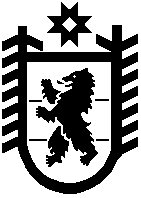 Республика КарелияГлава Пряжинского национального муниципального районаРАСПОРЯЖЕНИЕ«  29   » апреля  2021 года                                                                                   № 4пгт ПряжаВ соответствии с пунктом 7 статьи 30 Устава Пряжинского национального муниципального района Республики Карелия, пунктом 1.4 Порядка организации и проведения публичных слушаний в Пряжинском национальном муниципальном районе, утвержденного решением LX сессии Совета Пряжинского муниципального района III созыва от 29 мая 2018 года № 33:Назначить проведение публичных слушаний на 18 мая 2021 года, в 11 час. 00 мин. в зале заседаний  администрации Пряжинского национального муниципального района, расположенном по адресу: пгт Пряжа, ул. Советская, д. 61, по проекту решения о внесении изменения в Стратегию социально–экономического развития Пряжинского национального муниципального района до 2030 года, утвержденную решением Совета Пряжинского национального муниципального района от 16 февраля 2021 года № 5 «Об утверждении Стратегии социально-экономического развития Пряжинского национального муниципального района до 2030 года».Разместить для ознакомления проект решения изменения в Стратегию социально–экономического развития Пряжинского национального муниципального района до 2030 года на официальном сайте Пряжинского национального муниципального района в разделе «Официальная/Публичные слушания».Опубликовать настоящее распоряжение в газете «Наша жизнь» - «Мейян Элайгу».Глава Пряжинского национального муниципального района 			               А.И. ОрехановО назначении публичных слушаний